Please take flyer to fundraiser at City BBQ for credit.Women’s Retreat FundraiserThursday, August 17, 201710:00 am – 10:30 pm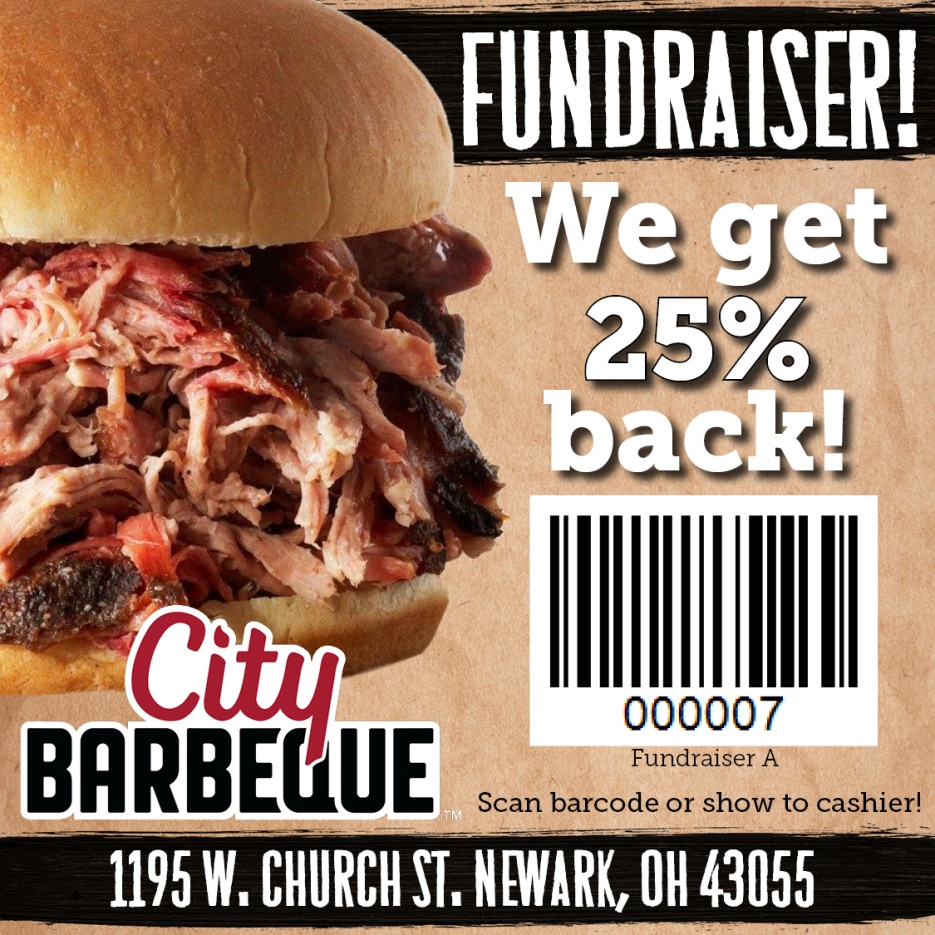 Thank you for your support!Please take flyer to fundraiser at City BBQ for credit.Women’s Retreat FundraiserThursday, August 17, 201710:00 am – 10:30 pmThank you for your support!